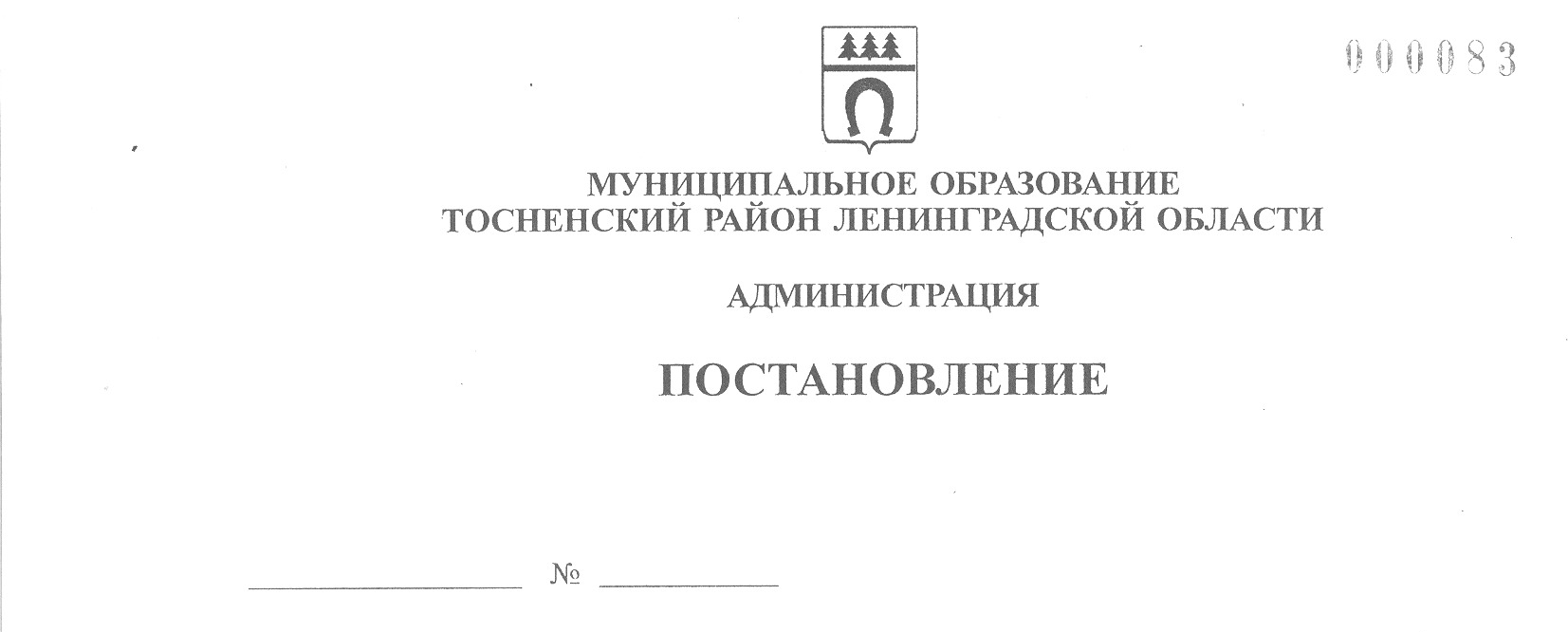 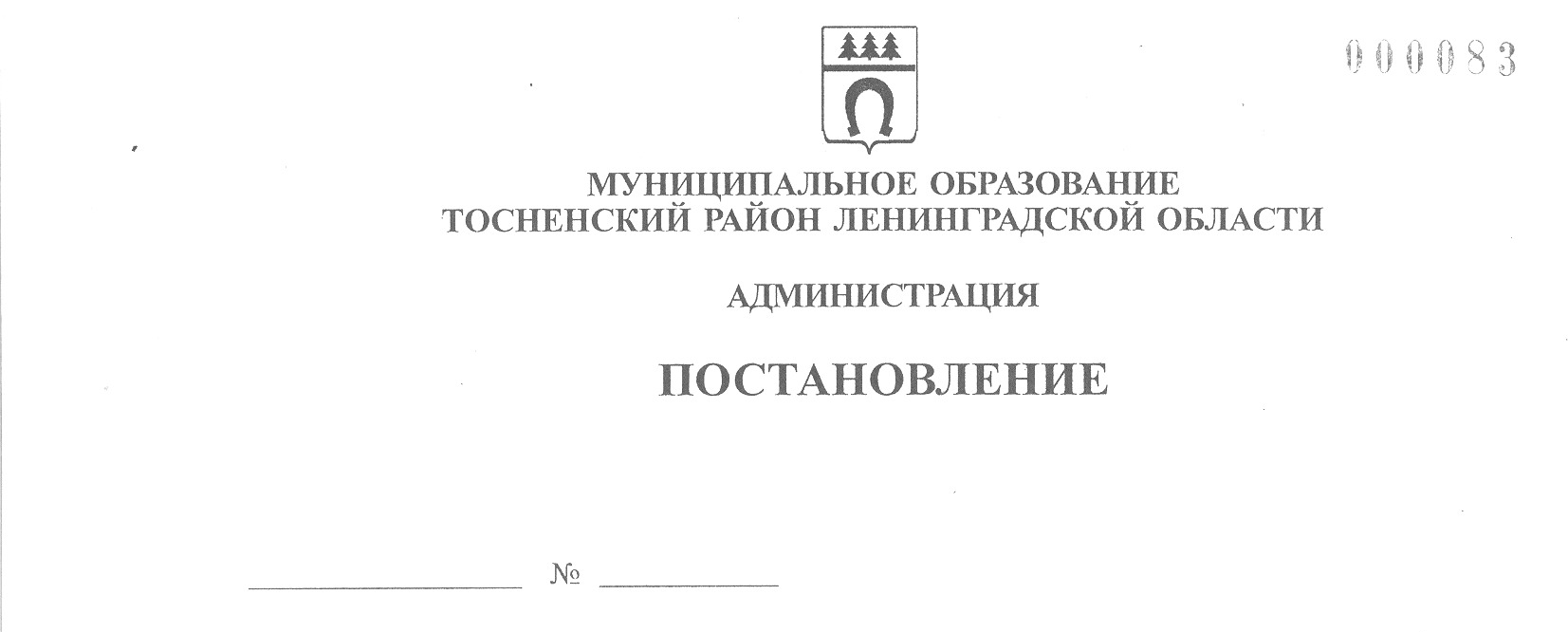 08.02.2021                                   222-паОб утверждении и реализации  Перечня проектов по развитиюобщественной инфраструктуры  муниципального значенияТосненского района  Ленинградской области на 2021 годВ  соответствии с областным законом Ленинградской области от 22.12.2020 № 143-оз «Об областном бюджете Ленинградской области на 2021 год и на плановый период 2022 и 2023 годов»,  Порядком предоставления и расходования субсидий из областного бюджета Ленинградской области бюджетам муниципальных образований Ленинградской области  на поддержку развития общественной инфраструктуры муниципального значения в рамках подпрограммы «Создание условий для эффективного выполнения органами местного самоуправления своих полномочий и содействие развитию участия населения в осуществлении местного самоуправления в Ленинградской области», утвержденным постановлением Правительства Ленинградской области от 14.11.2013 № 399 «Об утверждении государственной программы Ленинградской области «Устойчивое общественное развитие в Ленинградской области», постановлением Правительства Ленинградской области от 20.07.2016 № 257 «Об утверждении Правил предоставления субсидий местным бюджетам из областного бюджета Ленинградской области», в целях реализации проектов, направленных на поддержку развития объектов общественной инфраструктуры муниципального значения, администрация муниципального образования Тосненский район Ленинградской области ПОСТАНОВЛЯЕТ:1. Утвердить:1.1. Перечень проектов по развитию общественной инфраструктуры муниципального значения Тосненского района Ленинградской области на 2021 год (приложение).1.2. Определить уполномоченный орган по реализации Перечня проектов по развитию общественной инфраструктуры муниципального значения Тосненского района Ленинградской области:- в части мероприятий, осуществляемых учреждениями, подведомственными комитету образования администрации муниципального образования Тосненский район Ленинградской области, комитетом образования администрации муниципального образования Тосненский район Ленинградской области;- в части мероприятий, осуществляемых учреждениями, подведомственными администрации муниципального образования Тосненский район Ленинградской области, администрацией муниципального образования Тосненский район Ленинградской области.22. Уполномоченным органам по реализации Перечня проектов по развитию общественной инфраструктуры муниципального значения Тосненского района Ленинградской области на 2021 год:- осуществить закупки в соответствии с Федеральным законом от 05.04.2013 № 44-ФЗ «О контрактной системе в сфере закупок товаров, работ, услуг для обеспечения государственных и муниципальных нужд»;- представить в комитет финансов администрации муниципального образования Тосненский район Ленинградской области годовые отчеты об использовании средств на развитие общественной инфраструктуры муниципального значения Тосненского района Ленинградской области не позднее 10 января года, следующего за отчетным.3. Комитету финансов администрации муниципального образования Тосненский район Ленинградской области направить в пресс-службу комитета по организационной работе, местному самоуправлению, межнациональным и межконфессиональным отношениям администрации муниципального образования Тосненский район Ленинградской области настоящее постановление для опубликования и обнародования в порядке, предусмотренном Уставом муниципального образования Тосненский район Ленинградской области.4. Пресс-службе комитета по организационной работе, местному самоуправлению, межнациональным и межконфессиональным отношениям администрации муниципального образования Тосненский район Ленинградской области опубликовать и обнародовать настоящее постановление в порядке, предусмотренном Уставом муниципального образования Тосненский район Ленинградской области.5.  Контроль за исполнением постановления возложить на первого заместителя главы администрации муниципального образования Тосненский район Ленинградской области Тычинского И.Ф. и  заместителя главы администрации – председателя комитета финансов администрации муниципального образования Тосненский район Ленинградской области Мурша С.И.Глава администрации							    А.Г. КлементьевПоловинкина Марина Евгеньевна, 8(81361) 2940612 га